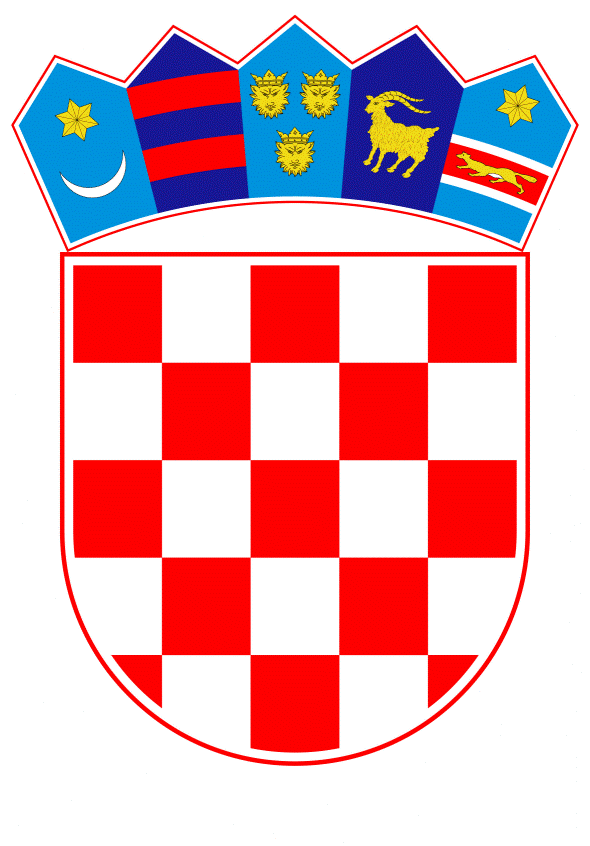 VLADA REPUBLIKE HRVATSKEZagreb, 4. siječnja 2021.______________________________________________________________________________________________________________________________________________________________________________________________________________________________________________      Banski dvori | Trg Sv. Marka 2  | 10000 Zagreb | tel. 01 4569 222 | vlada.gov.hr										PRIJEDLOGNa temelju članka 22. stavka 3. i članka 54. stavka 1. Zakona o sustavu civilne zaštite ("Narodne novine", br. 82/15., 118/18. i 31/20.), Vlada Republike Hrvatske je na sjednici održanoj 4. siječnja 2021. donijelaO D L U K Uo proglašenju katastrofe na području pogođenom potresomI.		Vlada Republike Hrvatske na prijedlog potpredsjednika Vlade Republike Hrvatske i ministra unutarnjih poslova proglašava katastrofu uzrokovanu potresom za područje Sisačko-moslavačke, Zagrebačke i Karlovačke županije.II.		Slijedom proglašene katastrofe, po ovlasti predsjednika Vlade Republike Hrvatske, rukovođenje radom Stožera civilne zaštite Republike Hrvatske u dijelu koji se odnosi na otklanjanje posljedica katastrofe uzrokovane potresom na području Sisačko-moslavačke, Zagrebačke i Karlovačke županije, preuzima potpredsjednik Vlade Republike Hrvatske i ministar hrvatskih branitelja Tomo Medved.III.		Načelnik Stožera civilne zaštite Republike Hrvatske, potpredsjednik Vlade Republike Hrvatske i ministar unutarnjih poslova dr. sc. Davor Božinović, u odnosu na sve ostale mjere i aktivnosti Stožera zadržava svoje ovlasti. IV.		Ova Odluka stupa na snagu danom donošenja a objavit će se u Narodnim novinama.KLASA:	URBROJ:	Zagreb,										       PREDSJEDNIK									mr. sc. Andrej PlenkovićPredlagatelj:Vlada Republike HrvatskePredmet:Prijedlog odluke o proglašenju katastrofe na području pogođenom potresom 